Tribunale di Castrovillari Giudice Dr.Dott.ssa Antonella Mastroianni          Inizio dell’udienza:ore9.30Pubblico Ministero Dr.        Fine dell’udienza:oreUdienza dibattimentaleXUdienza in camera di consiglioProcedimenti trattati n.18Con RegistrazioneSenza RegistrazioneFonoreg.Num. Progr.N.R.G.T.IMPUTATIREATOTESTIEsito(se vi è stato rinvio specificarne i motivi)oreNum. Progr.R.G.N.R.IMPUTATIREATOTESTIore1522/2018Rinvio d’ufficio al 13/09/20219:3011505/2018Rinvio d’ufficio al 13/09/20219:302551/2019Rinvio d’ufficio al 13/09/20219:3024642/2017Rinvio d’ufficio al 13/09/20219:303734/2019Rinvio d’ufficio al 13/09/20219:3031219/2018Rinvio d’ufficio al 13/09/20219:304338/20199:3045593/20179:305707/20209:3052416/20189:306710/20209:3063099/20179:307713/20209:3073506/20189:308714/20209:3084221/20189:3091866/201810:309232/201710:30102060/201810:3010969/201710:3011733/201910:30114717/201610:30121923/201811:0012928/201611:001351/202011:00133727/201811:00141273/202011:00144147/201811:00Num. Progr.N.R.G.T.IMPUTATIREATOTESTIEsito(se vi è stato rinvio specificarne i motivi)oreNum. Progr.R.G.N.R.IMPUTATIREATOTESTIore152606/201812:00154973/201712:00161873/201812:30162240/201712:3017950/201912:30174320/201512:301845/202012:00184620/201612:00Il Cancelliere Giuseppe FarinaIl GiudiceDott.ssa Antonella Mastroianni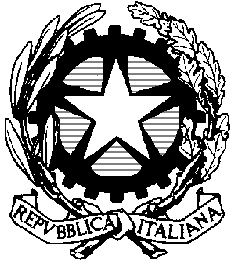 